ПРОЕКТ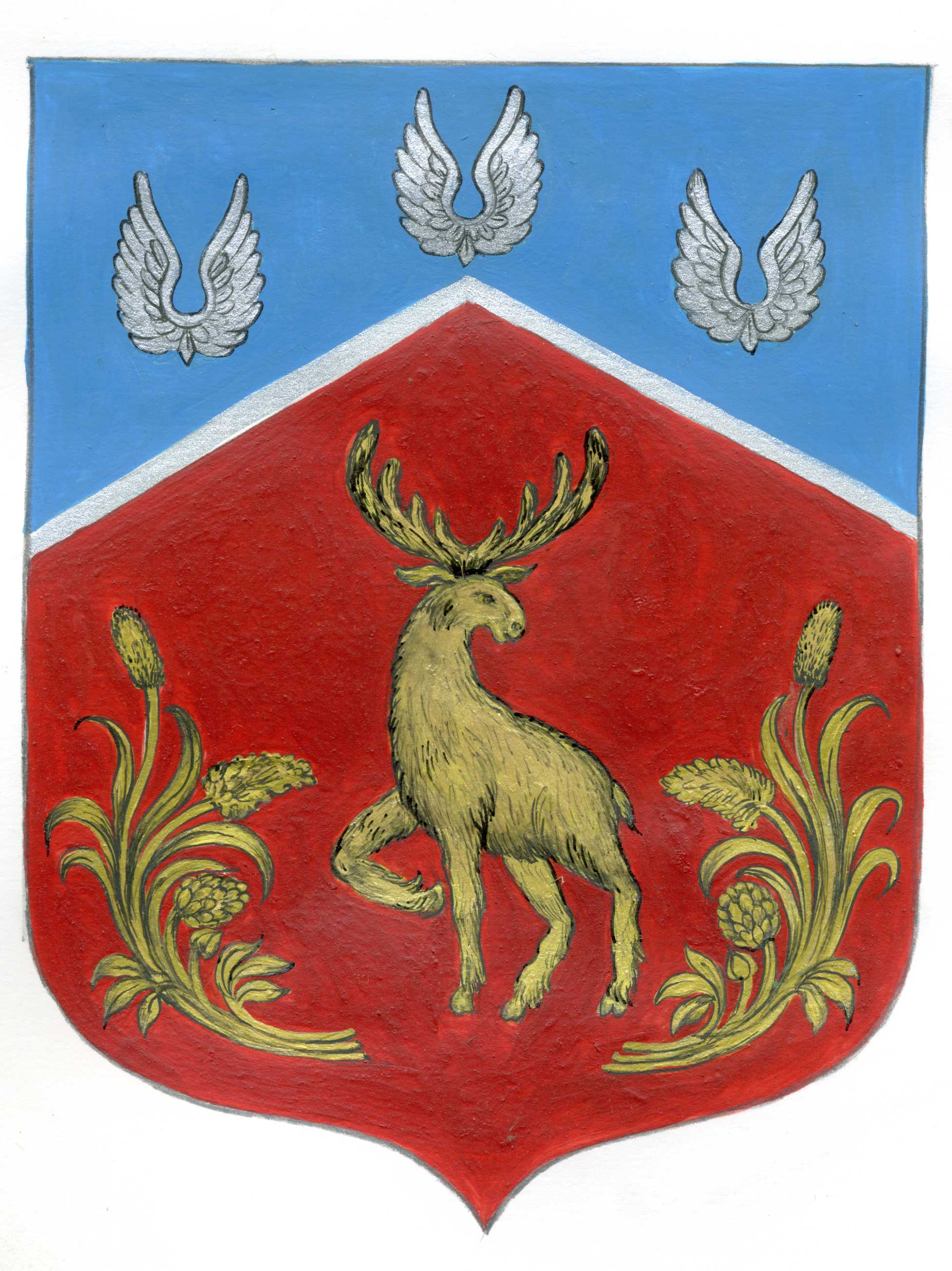 Администрация муниципального образования Громовское сельское поселение муниципального образования Приозерский муниципальный район  Ленинградской областиП О С Т А Н О В Л Е Н И Еот __ _____________ 2017 года                        № ___Об утверждении Порядка внесения информации о проверках, осуществляемых органами муниципального контроля муниципального образования Громовское сельское поселение, в Федеральную государственную информационную систему «Единый реестр проверок»В целях реализации пункта 12 Правил формирования и ведения единого реестра проверок, утвержденных постановлением Правительства Российской Федерации от 28.04.2015 г. № 415 «О Правилах формирования и ведения единого реестра проверок», в соответствии
с методическими рекомендациями о разработке и издании актов органов государственного контроля (надзора), органов муниципального контроля, регламентирующих порядок внесения информации о проверках в единый реестр проверок, в соответствии с Уставом муниципального образования Громовское сельское поселение муниципального образования Приозерский муниципальный район Ленинградской области, администрация муниципального образования Громовское сельское поселение муниципального образования Приозерский муниципальный район Ленинградской области ПОСТАНОВЛЯЕТ:Утвердить Порядок внесения информации о проверках, осуществляемых органами муниципального контроля муниципального образования Громовское сельское поселение,
в Федеральную государственную информационную систему "Единый реестр проверок" (Приложение 1).Утвердить перечень должностных лиц, уполномоченных на внесение информации
в Федеральную государственную информационную систему "Единый реестр проверок" (Приложение 2).Опубликовать настоящее постановление в средствах массовой информации, разместить
в сети Интернет на официальном сайте администрации муниципального образования Громовское сельское поселение муниципального образования Приозерский муниципальный район Ленинградской области: http://www.admingromovo.ru. Постановление вступает в силу с момента его официального опубликования в средствах массовой информации.Контроль за исполнением настоящего постановления оставляю за собой.Глава администрации 							А.П.КутузовИсп. Гой Е.Г. Тел.: 99-450Разослано: дело - 3, прокуратура – 1.Приложение 1Утвержденпостановлением администрации муниципального образованияГромовское сельское поселениеот  __________2017 года  № ____Порядок внесения информации о проверках, осуществляемых органами муниципального контроля муниципального образования Громовское сельское    поселение,
в Федеральную государственную информационную систему "Единый реестр проверок"I. Общие положения1. Порядок внесения информации о проверках, осуществляемых органами муниципального контроля на территории муниципального образования Громовское сельское поселение в Федеральную государственную информационную систему "Единый реестр проверок" определяет процедуру организации работы по внесению информации о плановых и внеплановых проверках юридических лиц, индивидуальных предпринимателей, об их результатах и о принятых мерах по пресечению и (или) устранению последствий выявленных нарушений в Федеральную государственную информационную систему "Единый реестр проверок".2. Проверки и принятие по результатам таких проверок решений осуществляются должностными лицами администрации муниципального образования Громовское сельское поселение.II. Основные термины и сокращения, используемыев настоящем Порядке1. ФГИС ЕРП - Федеральная государственная информационная система "Единый реестр проверок".2. Порядок - порядок внесения информации о проверках, осуществляемых органами муниципального контроля муниципального образования Громовское сельское    поселение, в ФГИС ЕРП.3. Федеральный закон N 294-ФЗ - Федеральный закон от 26 декабря 2008 г. N 294-ФЗ "О защите прав юридических лиц и индивидуальных предпринимателей при осуществлении государственного контроля (надзора) и муниципального контроля".4. Проверки - плановые и внеплановые проверки юридических лиц, индивидуальных предпринимателей.5. Обязательные требования – обязательные требования установленные международными договорами Российской Федерации, федеральными законами и принимаемыми в соответствии с ними иными нормативными правовыми актами Российской Федерации, муниципальными правовыми актами.6. Информация, вносимая в ФГИС ЕРП уполномоченным должностным лицом администрации муниципального образования Громовское сельское поселение и информация о мерах, принятых по результатам этих проверок.7. Информация, вносимая в ФГИС ЕРП уполномоченным должностным лицом администрации муниципального образования Громовское сельское поселение - информация о проверках и информация о мерах, принятых по результатам этих проверок.8. Мероприятие по проверке - мероприятия по проведению плановой и (или) внеплановой проверки юридического лица, индивидуального предпринимателя, по составлению документов при оформлении результатов проверок и принятию мер по пресечению и (или) устранению последствий выявленных нарушений.III. Источники информации для внесения сведений в ФГИС ЕРП1. Уполномоченное должностное лицо администрации муниципального образования Громовское сельское поселение при внесении информации в ФГИС ЕРП использует сведения, содержащиеся в:1.1. Распоряжении администрации о проведении проверки;1.2. Ежегодном плане проведения плановых проверок (в отношении плановых проверок) или письме органа прокуратуры о согласовании или несогласовании проведения проверки (в отношении внеплановой проверки);1.3. Уведомлении о проведении проверки;1.4. Акте проверки;1.5. Протоколах об административных правонарушениях, вступивших в законную силу постановлениях и (или) решениях суда по делу об административном правонарушении, предписаниях об устранении нарушений обязательных требований;1.6. Информационных системах:"Федеральный реестр государственных и муниципальных услуг";"Единый государственный реестр юридических лиц";"Единый государственный реестр индивидуальных предпринимателей".IV. Порядок внесения информации в ФГИС ЕРП1. Уполномоченное должностное лицо администрации муниципального образования Громовское сельское поселение включает в соответствующие поля электронной карточки ФГИС ЕРП следующую информацию:1.1. Из распоряжения о проведении проверки:дата и номер распоряжения или приказа;дата начала и окончания проведения проверки;правовые основания проведения проверки, в том числе подлежащие проверке обязательные требования;цели, задачи, предмет проверки и срок ее проведения;вид проверки (плановая, внеплановая);форма проверки (выездная, документарная);сроки проведения проверки, а также перечень мероприятий по контролю, необходимых для достижения целей и задач проверки;наименование юридического лица, сельскохозяйственного товаропроизводителя или фамилия, имя, отчество (последнее - при наличии) индивидуального предпринимателя, в отношении которого проводится проверка;место нахождения и (или) фактического осуществления деятельности юридического лица (его филиалов, представительств, обособленных структурных подразделений), сельскохозяйственного товаропроизводителя или место жительства индивидуального предпринимателя;наименование органа контроля;фамилия, имя, отчество (последнее - при наличии) и должность должностного лица (должностных лиц), уполномоченного на проведение проверки, а также экспертов, представителей экспертных организаций, привлекаемых к проведению проверки.1.2. Из Федеральной государственной информационной системы "Федеральный реестр государственных и муниципальных услуг":реестровые номера функций, используемые при осуществлении соответствующего вида государственного контроля (надзора).1.3. Из ежегодного плана проведения плановых проверок (в отношении плановых проверок) или письма органа прокуратуры о согласовании или несогласовании проведения проверки (в отношении внеплановой проверки):сведения о согласовании проведения проверки с органами прокуратуры в случае, если такое согласование проводилось;сведения о включении плановой проверки в ежегодный сводный план проведения плановых проверок.1.4. Из Единого государственного реестра юридических лиц и Единого государственного реестра индивидуальных предпринимателей:государственный регистрационный номер записи о государственной регистрации юридического лица, сельскохозяйственноготоваропроизводителя, индивидуального предпринимателя иидентификационный номер налогоплательщика, в отношении которого проводится проверка.1.5. Из уведомления о проведении проверки:сведения об уведомлении о проведении проверки с указанием даты и способа вручения уведомления в случаях, предусмотренных Федеральным законом N 294-ФЗ.1.6. Из акта проверки:дата, время и место составления акта проверки;дата, время, продолжительность и место проведения проверки;наименование юридического лица, сельскохозяйственного товаропроизводителя или фамилия, имя, отчество (последнее - при наличии) индивидуального предпринимателя, в отношении которого проводилась проверка;фамилия, имя, отчество (последнее - при наличии) и должность должностного лица (должностных лиц), проводившего проверку;фамилия, имя, отчество (последнее - при наличии) и должность руководителя, иного должностного лица юридического лица, уполномоченного представителя юридического лица, уполномоченного представителя индивидуального предпринимателя, присутствовавших при проведении проверки;сведения об ознакомлении или отказе от ознакомления с актом проверки руководителя, иного должностного лица или уполномоченного представителя юридического лица, индивидуального предпринимателя, его уполномоченного представителя, присутствовавших при проведении проверки, о наличии их подписей или об отказе от совершения подписи;сведения о выявленных нарушениях обязательных требований, их характере и о лицах, допустивших указанные нарушения (с указанием положений правовых актов);указание на отсутствие выявленных нарушений обязательных требований (в случае если нарушений обязательных требований не выявлено);сведения о причинах невозможности проведения проверки (в случае если проверка не проведена).1.7. Из протоколов об административных правонарушениях, предписаний об устранении нарушений обязательных требований, вступивших в законную силу постановлений и (или) решений суда по делу об административном правонарушении, решений о приостановлении действия лицензий, заявлений в суд об аннулировании лицензий и судебных решений об аннулировании лицензий:сведения о мерах, принятых по результатам проверки;сведения о выданных предписаниях об устранении выявленных нарушений и (или) о проведении мероприятий по предотвращению причинения вреда (реквизиты, срок выполнения, содержание предписания);сведения о направлении материалов о выявленных нарушениях обязательных требований в государственные органы в соответствии с их компетенцией;сведения о фактах невыполнения предписаний органов контроля об устранении выявленного нарушения обязательных требований (с указанием реквизитов выданных предписаний);перечень примененных мер обеспечения производства по делу об административном правонарушении;сведения о привлечении к административной ответственности виновных лиц;сведения о приостановлении или об аннулировании ранее выданных разрешений, лицензий, аттестатов аккредитации и иных документов, имеющих разрешительный характер;сведения о выполнении лицом, в отношении которого проводилась проверка, предписания об устранении выявленных нарушений, в частности конкретные нарушения обязательных требований и сроки их устранения;сведения об исполнении постановления по делу об административном правонарушении;сведения об обжаловании решений и действий (бездействия) органа контроля либо его должностных лиц и о результатах такого обжалования.1.8. Информация об отмене результатов проверки в случае, если такая отмена была произведена.2. При организации и проведении проверок, за исключением внеплановых поверок, указанных в пункте 3 настоящего раздела, информация, указанная в подпунктах 1.1 - 1.4 пункта 1 раздела IV настоящего Порядка, подлежит внесению в ФГИС ЕРП уполномоченным должностным лицом администрации муниципального образования Громовское сельское поселение в срок не позднее 3 рабочих дней со дня издания распоряжения о проведении проверки.3. При организации и проведении внеплановых проверок по основаниям, указанным в пункте 2 части 2 и части 12 статьи 10 Федерального закона N 294-ФЗ, а также внеплановых проверок, при проведении которых в соответствии с федеральными законами, устанавливающими особенности организации и проведения проверок, не требуется уведомление проверяемых лиц о начале проведения внеплановой проверки, информация, указанная в подпунктах 1.1 - 1.4 пункта 1 раздела IV настоящего Порядка, подлежит внесению в ФГИС ЕРП уполномоченным должностным лицом администрации муниципального образования Громовское сельское поселение в срок не позднее 5 рабочих дней со дня начала проведения проверки.4. Информация, указанная в подпункте 1.5 пункта 1 раздела IV настоящего Порядка, подлежит внесению в ФГИС ЕРП уполномоченным должностным лицом администрации муниципального образования Громовское сельское поселение в день направления уведомления о проведении проверки.5. Информация, указанная в подпункте 1.6 пункта 1 раздела IV настоящего Порядка, подлежит внесению в ФГИС ЕРП уполномоченным должностным лицом администрации муниципального образования Громовское сельское поселение в срок не позднее 10 рабочих дней со дня окончания проверки.6. Информация, указанная в подпункте 1.7 пункта 1 раздела IV настоящего Порядка, подлежит внесению в ФГИС ЕРП уполномоченным должностным лицом администрации муниципального образования Громовское сельское поселение в срок не позднее 5 рабочих дней со дня поступления такой информации в администрацию.7. Информация, указанная в подпункте 1.8 пункта 1 раздела IV настоящего Порядка, подлежит внесению в ФГИС ЕРП уполномоченным должностным лицом администрации муниципального образования Громовское сельское поселение в срок не позднее 3 рабочих дней со дня поступления указанной информации в администрацию.8. Информация, содержащаяся в информационных системах администрации муниципального образования Громовское сельское поселение и подлежащая внесению в ФГИС ЕРП, может быть внесена в ФГИС ЕРП в автоматизированном режиме, посредством организации взаимодействия ФГИС ЕРП с иными информационными системами.V. Организация работы по внесению информации в ФГИС ЕРП1. Информацию в ФГИС ЕРП о плановых и внеплановых проверках юридических лиц, индивидуальных предпринимателей, о результатах таких проверок и о принятых мерах по пресечению и (или) устранению последствий выявленных нарушений вносит уполномоченное должностное лицо администрации муниципального образования Громовское сельское поселение, осуществляющее соответствующее мероприятие по данной проверке, в сроки, указанные в разделе IV настоящего Порядка.2. Изменения (корректировки) в ранее внесенную в ФГИС ЕРП информацию о проверках юридических лиц, индивидуальных предпринимателей, о результатах таких проверок и о принятых мерах по пресечению и (или) устранению последствий выявленных нарушений в части исправления технических ошибок вносит уполномоченное должностное лицо администрации муниципального образования Громовское сельское поселение, осуществляющее соответствующее мероприятие по данной проверке, незамедлительно с момента выявления технических ошибок.3. Обращения заинтересованных лиц о внесении изменений в ФГИС ЕРП в части исправления содержащихся в ФГИС ЕРП недостоверных сведений рассматриваются администрацией муниципального образования Громовское сельское поселение в срок не позднее 10 рабочих дней со дня поступления обращения в администрацию.В случае признания таких обращений обоснованными, исправление указанных сведений осуществляется уполномоченным должностным лицом администрации муниципального образования Громовское сельское поселение не позднее одного рабочего дня со дня рассмотрения обращения.Приложение Утвержденпостановлением администрации муниципального образованияГромовское сельское поселениеот  ___________ 2017 года  №_____ Перечень должностных лиц,уполномоченных на внесение информации в Федеральную государственную информационную систему "Единый реестр проверок"N п/п Вид муниципального контроля ФИО должность лица, уполномоченного
на внесение информации1.Муниципальный жилищный контроль Специалист 1 категории2.Муниципальный контроль за соблюдением 
требований Правил благоустройстваЗаместитель главы администрации3.Муниципальный внутренний финансовый контроль Начальник сектора экономики и финансов4.Муниципальный контроль 
 сфере закупок товаров, работ, услуг для  обеспечения муниципальных нужд Начальник сектора экономики и финансов5.Муниципальный контроль за представлением обязательного экземпляра Специалист 1 категории6.Муниципальный земельный контроль Специалист 1 категории(землеустроитель)7.Муниципальный контроль в области торговой деятельности Специалист 1 категории8.Муниципальный контроль за организацией и осуществлением деятельности по продаже товаров (выполнению работ, оказанию услуг) на розничных рынках Специалист 1 категории9.Муниципальный контроль за обеспечением сохранности автомобильных дорог местного значения Заместитель главы администрации10.Муниципальный контроль в сфере транспортного обслуживания населения на территории поселения Заместитель главы администрации11.Внешний муниципальный финансовый контроль Начальник сектора экономики и финансов